«Молодые избиратели – ЗА будущее Забайкалья! ЗА будущее России!»  В рамках предстоящих выборов депутатов Государственной Думы Федерального Российской Федерации восьмого созыва для студентов ГПОУ Петровск-Забайкальского филиалов «Читинский медицинский колледж» и «Читинский политехнический колледж» МБУК «Краеведческий музей» организовал и провёл познавательную встречу «Особенности формирования выборной системы в Забайкалье. Первая городская Дума  Петровского Завода». Студенты не только слушали интересную информацию, но и приняли участие в деловой игре «Приказная изба», а также попытались вычленить «лишенцев» из списка избирателей Совета народных депутатов 1920 гг.Подводя итоги, приняли решение - проявить свою гражданскую позицию, принять активное участие в выборах депутатов Государственной Думы нашей страны 19 сентября 2021 года под девизом «Молодые избиратели – ЗА будущее Забайкалья! ЗА будущее России!».                                          Директор МБУК «Краеведческий музей» Светлана Номоконова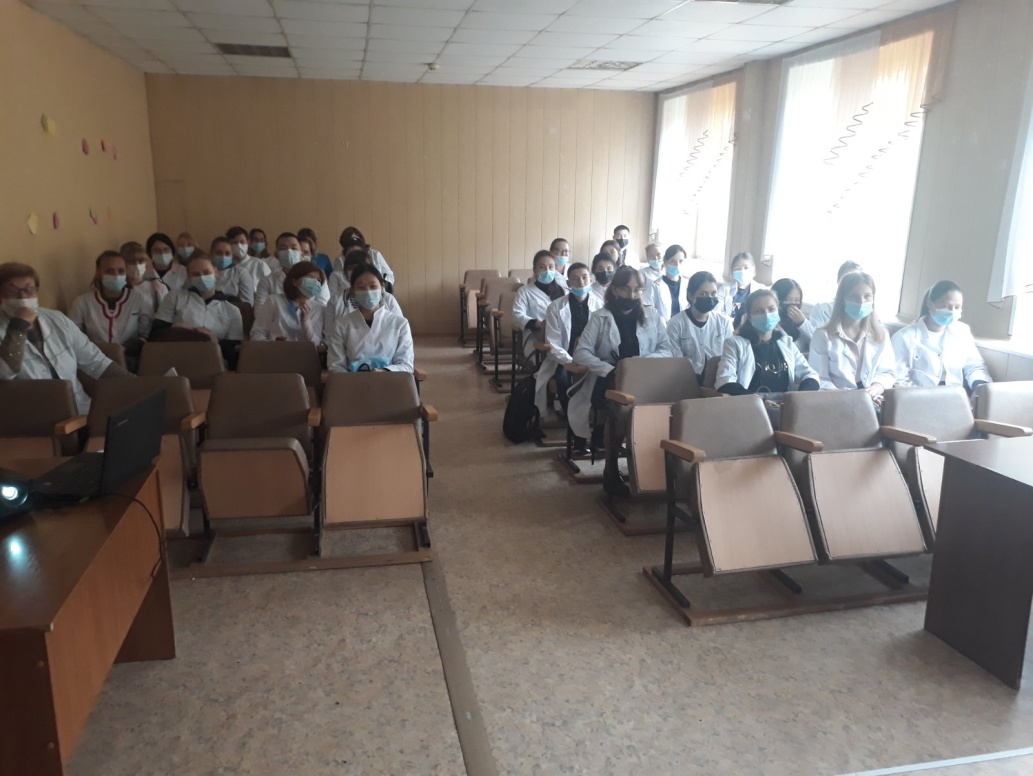 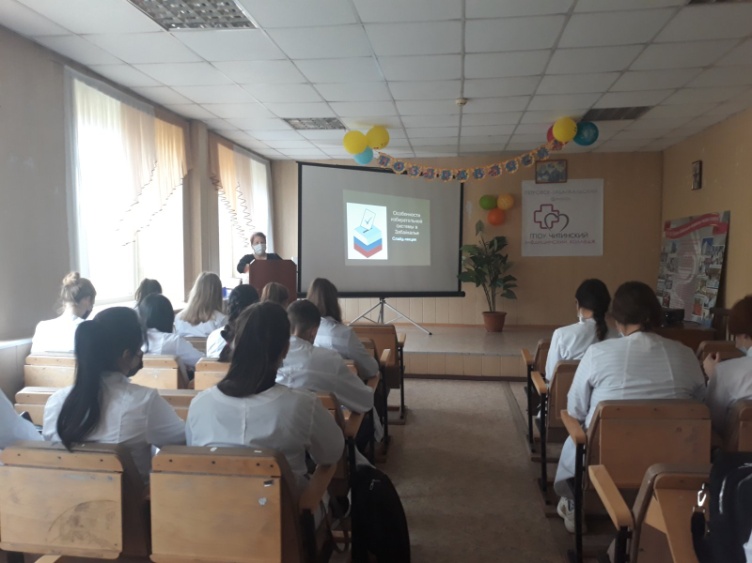 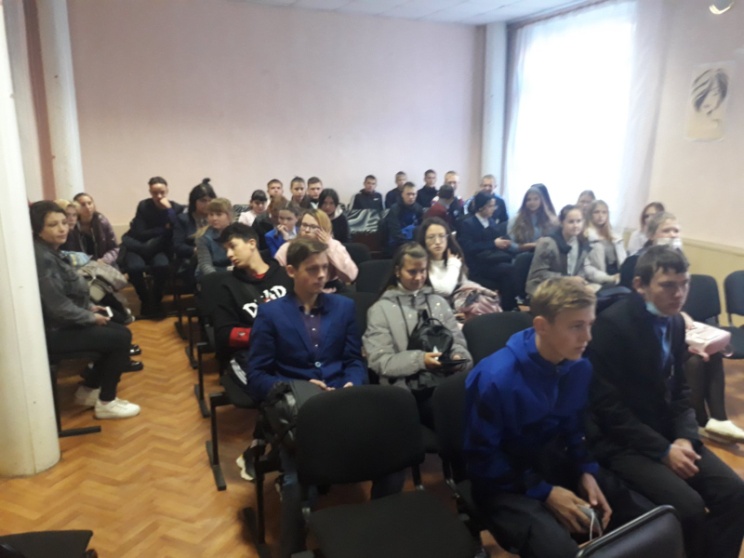 